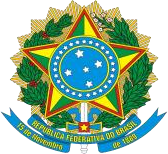 Ministério da EducaçãoSecretaria de Educação Profissional e Tecnológica Instituto Federal de Educação, Ciência e Tecnologia de PernambucoReitoriaEDITAL REI/IFPE Nº 4, DE 17 DE JANEIRO DE 2023 ANEXO III – FREQUÊNCIA COMPROBATÓRIANome e assinatura do/a coordenador/a do projetoNome:CPF:CPF:SIAPE:Mês/Ano:CH Semanal:CH Semanal:Resumo das Atividades (mensal)DataCarga HoráriaObservações